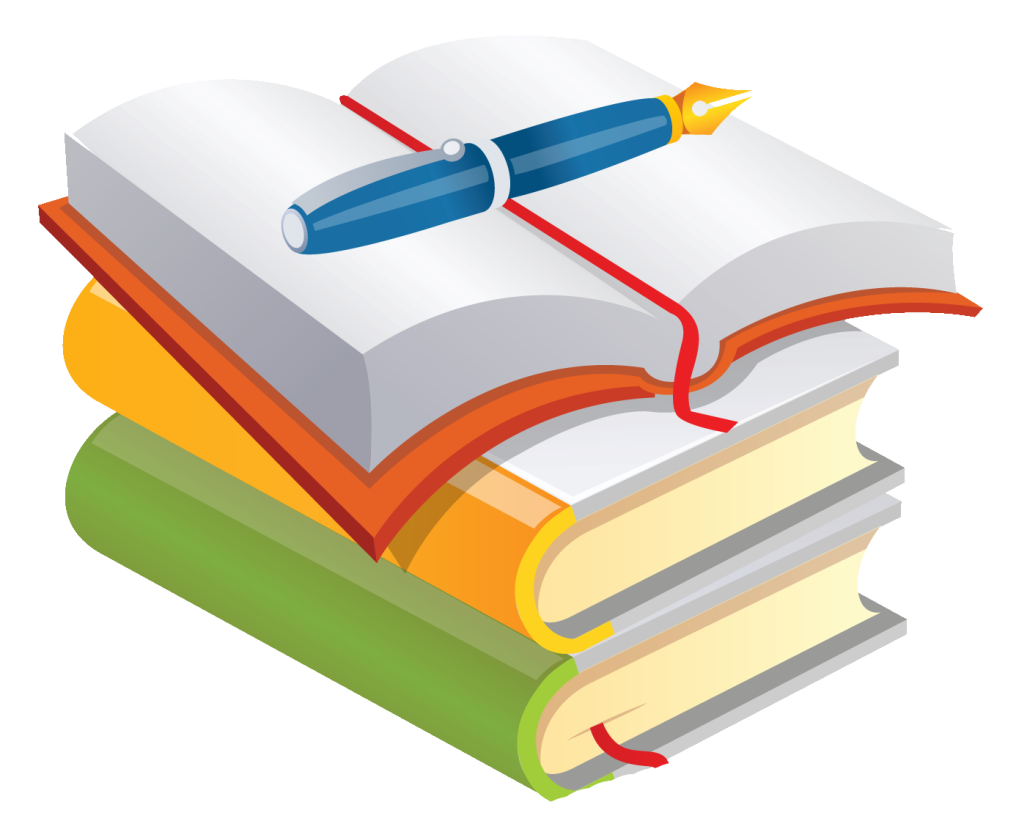 График проведения предметных недель в МБОУ «Скворцовская школа» в 2019/2020 учебном году№п/пФИО учителяТемасамообразованияКакой год работает№п/пФИО учителяТемасамообразованияКакой год работает1.Асрян  А.Ф.Воспитание гражданственности, нравственности и патриотизма                      у учащихся на уроках русского языка и литературы.42.Колесник  Р.В.Совершенствование методики подготовки учащихся к ОГЭ и ЕГЭ по русскому языку. 23.Мустафаева  Р.Р.Использование инновационных технологий в образовательном процессе для повышения мотивации к изучению крымскотатарского языка и литературы.34.Дузенко  В.Г.Воспитание толерантности                           на уроках истории и обществознания.55.Твердун  Ю.С.Формирование  речевой  и  языковой  компетентности   на  уроках.46.Колесник Е.С.Применение коммуникативной методики на уроках английского языка с целью совершенствования учебного процесса в условиях ФГОС и повышения учебной мотивации обучающихся.47.Халикова  Х.Я.Основа преподавания предмета - опора на личностно-ориентированное обучение.58.Толошная  И.В.Формирование УУД на уроках английского языка в рамках реализации ФГОС.59.Куртаметов  Р.Р.Использование инновационных технологий  в образовательном процессе для повышения мотивации к предмету и качества образования.410.Александренко  В.В.Гражданско-патриотическое воспитание на уроках истории и обществознания.311.Клипач  М.Н.Познавательная деятельность                    на уроках ОБЖ, истории и обществознания в рамках программы по реализации ФГОС ООО212.Неганова Н.А.Информационно-коммуникационные технологии             на уроках  музыки.313.Пилявец Ю.В.Использование активных методов обучения на уроках русского языка и литературы как средства формирования лингвистической компетенции учащихся.314.Билялова С.И.Развитие креативного мышления учащихся на уроках английского языка.1№Предметная неделяСроки проведения1Английского языка23.09.2019 – 27.09.20192Аттестуемого учителя18.11.2019 – 22.11.20193Истории и обществознания20.01.2020 – 24.01.20204Крымскотатарского языка и литературы10.02.2020 – 14.02.20205Русского языка и литературы17.02.2020 – 21.02.20206Молодого учителя02.03.2020 – 06.03.2020